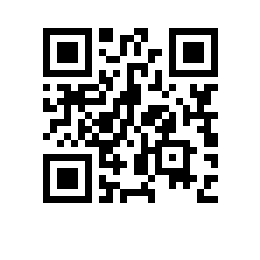 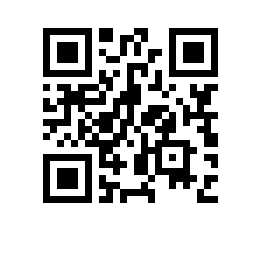 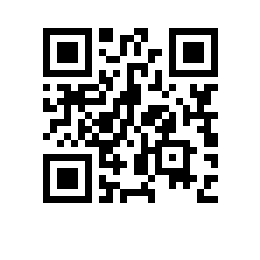 О составе государственной экзаменационной комиссии по проведению государственной итоговой аттестации студентов образовательной программы  факультета  и секретаре государственной экзаменационной комиссииПРИКАЗЫВАЮ:1. Утвердить государственную экзаменационную комиссию (далее – ГЭК) по проведению государственной итоговой аттестации студентов  курса образовательной программы  , направления подготовки , факультета ,  формы обучения в составе:председатель ГЭК – , ,члены ГЭК:, директор по продуктовому развитию, AliExpress,, ,, ,, ,Толдова С.Ю., кандидат филологических наук, доцент Школы лингвистики факультета гуманитарных наук НИУ ВШЭ, заведующая Научно-учебной лабораторией по формальным моделям в лингвистике НИУ ВШЭ,секретарь ГЭК – , .ПроректорС.Ю. Рощин